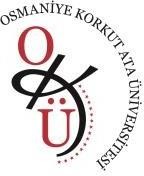 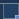 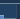 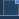 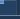 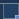 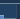 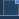 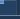 YAZI İŞLERİ PERSONEL GÖREV TANIMLARI FORMUKurumuOsmaniye Korkut Ata ÜniversitesiBirimiSağlık Bilimleri FakültesiAlt BirimiYazı İşleri SorumlusuGörev AdıAdı - SoyadıGörev DevriYapacağı Kişi/KişilerGörev AmacıOsmaniye Korkut Ata Üniversitesi Sağlık Bilimleri Fakültesi Dekanlığı tarafından belirlenen amaç ve ilkelere uygun olarak; Fakültenin gerekli tüm faaliyetlerinin etkenlik ve verimlilik ilkelerine uygun olarak yürütülmesi amacıyla Fakülte içi ve Fakülte dışı yazışmaları yapar ve arşiv için gerekli işlemleri yapar.İlgili Mevzuat657 sayılı Devlet Memurları Kanunu ve 2547 Sayılı Yüksek Öğretim KanunuBu İş İçin Gerekli Bilgi-Beceri ve YeteneklerAnalitik düşünebilmeAnaliz yapabilmeOrta düzeyde Bilgisayar ve internet kullanımıBilgileri paylaşmamaDeğişim ve gelişime açık olmaDüzgün diksiyonDüzenli ve disiplinli çalışmaEkip çalışmasına uyumlu ve katılımcıEkip liderliği vasfıEmpati kurabilmeEtkin yazılı ve sözlü iletişimGüçlü hafızaHızlı düşünme ve karar verebilmeHoşgörülü olmaİkna kabiliyetiKarşılaştırmalı durum analizi yapabilmeKurumsal ve etik prensiplere bağlılıkMuhakeme yapabilmeMüzakere edebilmeOfis programlarını etkin kullanabilmeOfis gereçlerini kullanabilme (Yazıcı, faks vb.)Pratik bilgileri uygulamaya aktarabilmeSabırlı olmaSistemli düşünme gücüne sahip olmaSonuç odaklı olmaSorumluluk alabilmeStres yönetimiÜst ve astlarla diyalogZaman yönetimiİç KontrolStandardıStandart: 2. Misyon, organizasyon yapısı ve görevlerİç Kontrol Genel ŞartıKOS 2.3. İdare birimlerinde personelin görevlerini ve bu görevlere ilişkin yetki ve sorumluluklarını kapsayan görev dağılım çizelgesi oluşturulmalı ve personelebildirilmelidir.Temel İş ve SorumluluklarRektörlük, Fakülteler, Yüksek Okullar, Meslek Yüksek Okulları içi ve Rektörlük, Fakülteler, Yüksek Okullar, Meslek Yüksek Okulları dışı yazışmaları yapmak ve arşivlemek.Fakülte Değerlendirme ve Kalite Geliştirme Birimi için gerekli olan akademik ve idari personel ile ilgili yazışmaları yapmak.Fakülte ile ilgili duyuruların yapılmasını sağlamak.Fakültede oluşturulan komisyonların yazışmalarını yapmak.Fakültedeki akademik ve idari personelinin her türlü posta evraklarının teslim alınıp dağıtım işlerini yapmak.Fakültede	oluşturulan	komisyonların	görev	tanımlarını	ve	listesini arşivlemek.Kuruma; kurum içi veya başka kurumlardan elden, posta, faks ya da kargo ile gelen evrak kaşe basarak kayıtlamak.Kayıt sırasında evrak ile ilgili kayıt tarihi, yazı tarihi, açıklama, ekler v.b. bilgileri girmek.Kayıtlanan evrakları kurum yöneticisi tarafından görülmesini sağlamak.Kurum yöneticisi tarafından görülen ve havale edilen evraklar ilgili birimlere zimmet defterine kaydederek teslim etmek.Kurum içi ya da dışı yapılan yazışmalar kayıtlamak.Kayıt sırasında yazı tarihi, açıklama, ilgili birimin desimal numarası, eklerv.b. bilgileri girmek.Kayıtlanan evrak kurum içi ve dışı olmak üzere ayrı defterlere zimmetlenerek ilgili birim veya kurumlara göndermek.Kargo ile gönderilecek evrak ve diğer eşyayı hazırlamak.Dekanlığın görev alanı ile ilgili vereceği diğer işleri yapmak.Yukarıda belirtilen görevlerin yerine getirilmesinde Fakülte Dekanı, Dekan Yardımcısı ve Fakülte Sekreterine karşı sorumludur.KABUL EDENBu dokümanda açıklanan Temel İş ve Sorumluluklarımı okudum. Temel İş ve Sorumluluklarımı belirtilen kapsamda yerine getirmeyi kabul ediyorum. …/…/2022Adı - Soyadı:Unvanı: İmza:KABUL EDENBu dokümanda açıklanan Temel İş ve Sorumluluklarımı okudum. Temel İş ve Sorumluluklarımı belirtilen kapsamda yerine getirmeyi kabul ediyorum. …/…/2022Adı - Soyadı:Unvanı: İmza:ONAYLAYAN…/…/2022                                                             Prof. Dr. Alpaslan DAYANGAÇ                                                          DekanONAYLAYAN…/…/2022                                                             Prof. Dr. Alpaslan DAYANGAÇ                                                          Dekan